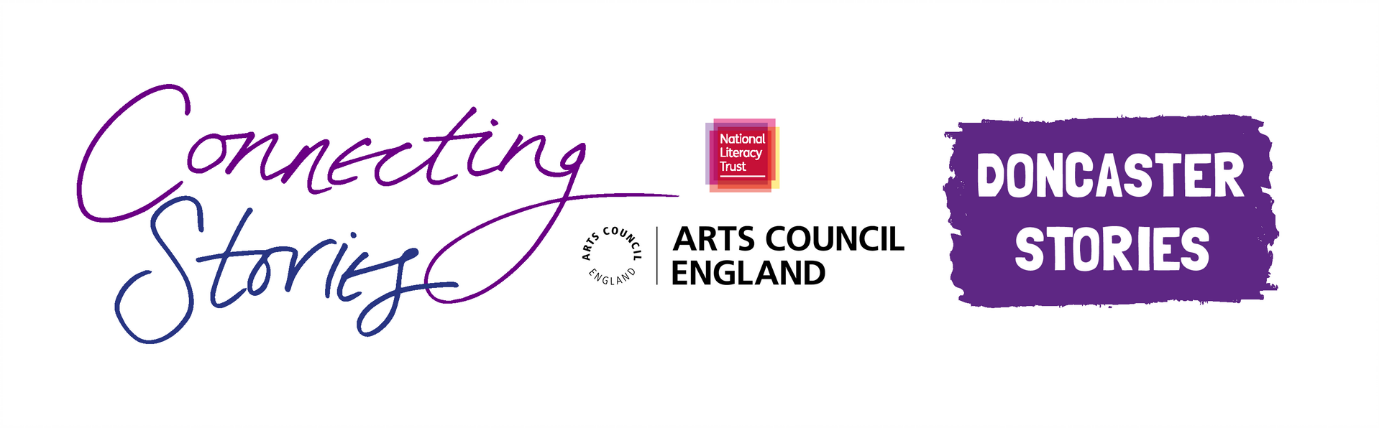 Some ideas you could explore are: the environment, living during a pandemic, adventures, countries around the world, space travel.
First name and the first letter of your surname: 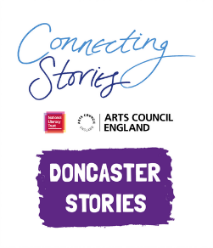 Age:   School:   Parent/Guardian/Teacher email address: 